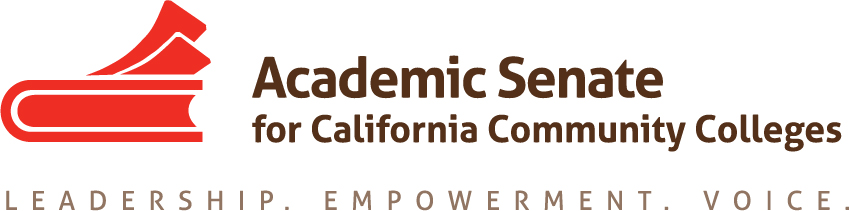 Career Technical Education Leadership CommitteeApril 23, 20212:00-3:30 PMCONFERENCE CALL INFORMATIONJoin Zoom Meetinghttps://fhda-edu.zoom.us/j/94535784772?pwd=WnYzRWpLa25TWHR3Zm03NHB4eTBEdz09 Meeting ID: 945 3578 4772Passcode: 606148One tap mobile+14086380968,,94535784772# US (San Jose)+16699006833,,94535784772# US (San Jose)Dial by your location        +1 408 638 0968 US (San Jose)        +1 669 900 6833 US (San Jose)        +1 253 215 8782 US (Tacoma)        +1 346 248 7799 US (Houston)        +1 646 876 9923 US (New York)        +1 301 715 8592 US (Washington DC)        +1 312 626 6799 US (Chicago)Meeting ID: 945 3578 4772Find your local number: https://fhda-edu.zoom.us/u/aeHcswWSa0Basecamp https://3.basecamp.com/4841767/buckets/18610977/vaults/2988384793AGENDAWelcome Call to Order, Roll Call and Adoption of the AgendaWelcome Reginal Chairs New Liaison, Blaine SmithCheck-inConsent AgendaApproval of the March 18, 2021 meeting minutes (Attachment 1)Reports A. Student Senate CCC (David)B. Academic Senate CCC April meeting and Spring Plenary highlights (Mayra/Julie)2021 Spring Plenary Report on ResolutionsCareer Noncredit Education Institute (April 30-May 1, 2021) Address questions and discuss preparationCTELC Charge Update (action item)Add the regulatory language to the charge.The California Education Code, Part 54.5, section 88821(a) states that, (2) For purposes of the Community College component and in compliance with the consultation requirements in Sections 70901 and 70902, the Academic Senate of the California Community Colleges shall establish a career technical education subcommittee to provide recommendations on career technical education issues. No less than 70 percent of the subcommittee shall consist of career technical education faculty. The subcommittee’s charter shall require it to provide assistance to community college districts to ensure that career technical education and its instruction is responsive and aligned to current and emergent industry trends, and ensure that similar courses, programs, and degrees are portable among community college districts.The CTE Leadership Committee provides recommendations on career and technical education and workforce development issues and challenges in the California community colleges. The committee works collaboratively with the ASCCC Executive Committee to assist community college districts, CTE departments, and CTE faculty to ensure that career technical education and workforce development provide responsive curriculum aligned to current and emergent industry trends, and to focus on diversity, equity, and inclusion in all aspects of career education. The committee is also focused on diversity by expanding the participation of diverse CTE faculty in leadership roles at the local, regional, and statewide levels through its ongoing professional development efforts. (revised November 4, 2020)Discuss Recommendation: (Attachment 2) (action item)The Academic Senate for California Community Colleges form an inquiry taskforce (group) to work with local senates to expediate and streamline local CTE curriculum processes and complete its charge by December of 2021 Curriculum Institute Topics Volunteer Leads (July 7-9)Wednesday, July 7th: 3:45p – 5:00p: Breakout 2 An Equity Framework for Competency-Based Education Format: PanelPotential speakers to invite: Chancellor's Office: Vice Chancellor Aisha Lowe, Chantee GuineyPractitioners: Jarek Janio, Santa Ana College, Stacey Teteers, GP Regional Coordinator, San Diego Imperial Region) Thursday July 8th: 9:00a – 10:15a: Breakout 3 Credit for Prior LearningPotential speakers to Invite:CCCCO Chantee Guiney Centering the workBob Nash, CVC-OEI (moderator)Panel of practitioners/administrator (early implementors, middle implements and seasoned implementors)Nicole Roe/Candace Rose (Palomar College), Faculty ID/Kate Mahar (Shasta College), Adm ID, Kris Hubbard - Cosumnes River College10:45a – 12:00p: Breakout 4 CTE Program Alignment and Design for Equity, Access, and Flexibility  Lead:  Christy Coobatis(Focus: Expediate CTE Local Curriculum Processes)Recommendations for 21-22 (discussion)Proposal to the Academic Senate for California Community Colleges form an inquiry taskforce (group) to work with local senates to expediate and streamline local CTE curriculum processes and complete its charge by December of 2021 Formalize structures for CTE Liaison\Regional Chairs as a liaison to CTELC Spring 2021 21.01 (pending approval) https://asccc.org/sites/default/files/Resolutions%20Spring%202021%20For%20Review%20Period--To%20Send%20%20Out_0.pdf Continue to include the ASCCC CTE C-ID Curriculum Director as a CTELC memberContinue the collaboration with Regional Chairs and CVC-OEI Organize a Credit for Prior Learning implementation series in collaboration with the Chancellor’s Office and Palomar CollegeContinue the support to CTE Liaisons (Coffee Hour and Memo)Proposal to ASCCC leadership: Compensation for CTE LiaisonUtilize CTE C-ID funds to match a small stipend for CTE Liaisons when a college contributes.    Focus Areas Teams Report (Leads and members)Committee priorities (Christie)Communication and Support to CTE Liaisons (Lynn)Upcoming Coffee Hour CalendarNovember 18 4-5 CTE Survey (Done)February 9 11-12 Perkins Funding (Done)March 18 11-12 Credit for Prior Learning (Done) April 6 2-3 Minimum Qualifications (Done)May 6 1-2 Preparing for the next academic yearProfessional Development and Learning20-21 ProgramMay 14th Discipline- Specific Gatherings (Olivia & Donald)https://www.asccc.org/calendar/list/events Re-schedule the CTE Faculty Diversification webinar (Mayra, Lynn & Olivia)Canvas module: Focus on Career/Technical Education(Mayra)Status of the Recommendation submitted to the Executive CommitteeCollaborations Updates:  with Regional Consortia Chairs; CVC-OEI (Lynn, Mayra)New proposal:  This proposal is to request ASCCC endorsement and alignment with three ICT sub-sector focused faculty and industry ‘Collaboratives (Attachment 3) (Action item) 2021 ASCCC Elections Next meeting: May 21, 12:30 – 2:00 pm (last meeting of the year) Next meeting topics (All)Focus Teams written reports20-21 Committee Reflections21-22 Recommendations  Upcoming events AnnouncementsApplication for Statewide Service – http://asccc.org/content/application-statewide-serviceOther (from members)Adjournment Status of Previous Action ItemsIn Progress (include details about pending items such as resolutions, papers, Rostrums, etc.)CTE Liaison April MemoCollaborations:  with Regional Consortia Chairs and CVC-OEI CTEPD Program for 20-21: May 14th session and CTE faculty diversification webinar Committee priorities updateCanvas Modules Update & Recommendation-  Focus on Career/Technical EducationCompleted (include a list of those items that have been completed as a way to build the end of year report). 2021 Spring Plenary sessionsCVC-OEI Collaboration- Pilot Program Proposal CTE March Liaison Memo Topic: CPLCollaboration on CPL March series with CO CPL WorkgroupCNEI ProgramRostrum articles completed Thank you! https://asccc.org/sites/default/files/Rostrum-April2021.pdf Perspective: DEI, Student Voice and CTE (David, Christie and Mayra)Regional Advisory Boards (Lynn, Christy, Mayra) CTE Liaison February MemoSpring 2021 Resolution submitted 2021 CCCAOE Conference sessions- Leads: Lynn and MayraCurriculum Institute topics submitted Spring Plenary topics submittedRethinking curriculum, instruction, student services and student support in Covid-19 and beyondBest practices in collaboration to solve problems (in disciplines and functions)What we learn from helping each otherCross-collaborationBest practices and innovative ways of doing online educationColonization and decolonization: What is it?Decolonizing our Institutions: Necessary Conversations with Intellectual HumilityWhy Decolonizing Institutions NowUnlearning and undoing colonial ideas, practices and infrastructures: (Re)learning togetherRostrum article/s (Jan)- Elevate the CTE Faculty Voice Coauthors: Christy, Lynn, Julie and MayraCTE Liaison coffee hour scheduleOctober & November 2020 CTE Liaison MemoCommittee charge reviewFall 2020 Plenary breakout assignments20-21 Action Plan components review and formation of focus area teams (3) CNEI Marketing blurb Fall Rostrum article Credit for Prior Learning as an Equity Lever Co-Authors: Jackie Martin, Chantee Guiney, Jodi Lewis & Mayra CruzBasecamp set upFall 2020 calendar of meetingsCCCAOE Conference Sept 30-Oct 2, 2020 (Shaw)Focus area team plansFocus area team lead roleCareer Technical Education Leadership Committee (CTELC) approved 11/4/20The CTE Leadership Committee provides recommendations on career and technical education and workforce development issues and challenges in the California community colleges. The committee works collaboratively with the ASCCC Executive Committee to assist community college districts, CTE departments, and CTE faculty to ensure that career technical education and workforce development provide responsive curriculum aligned to current and emergent industry trends, and to focus on diversity, equity, and inclusion in all aspects of career education. The committee is also focused on diversity by expanding the participation of diverse CTE faculty in leadership roles at the local, regional, and statewide levels through its ongoing professional development efforts.